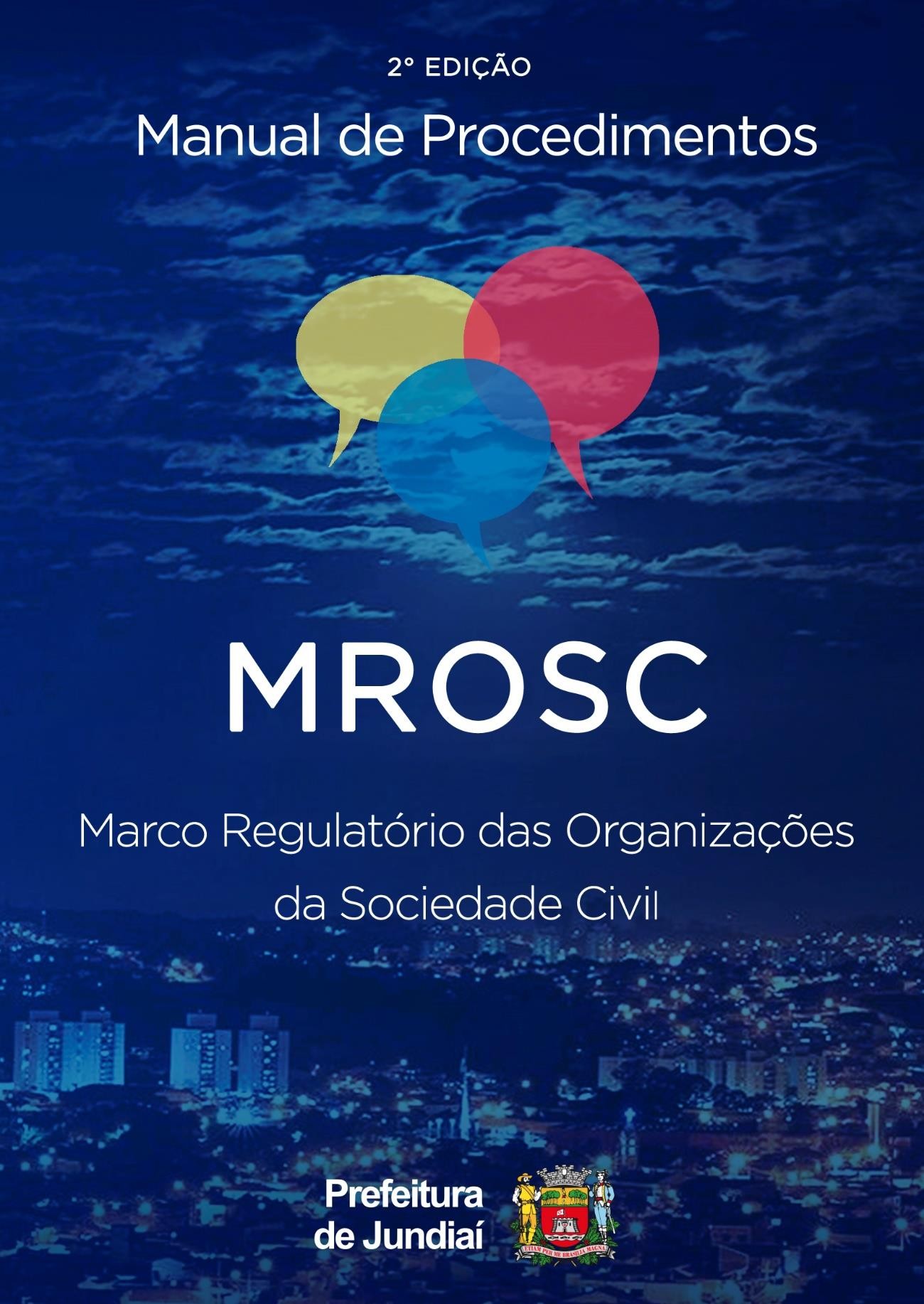 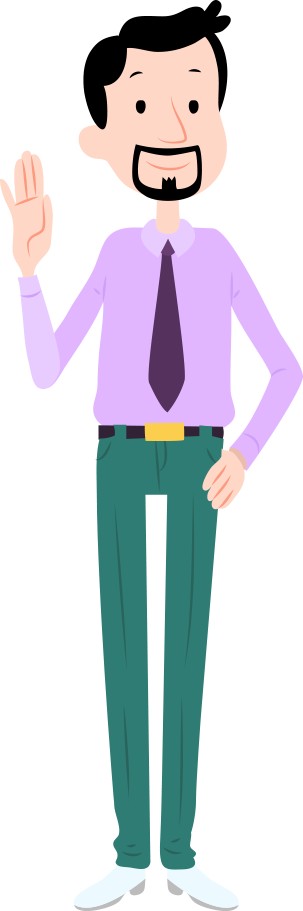 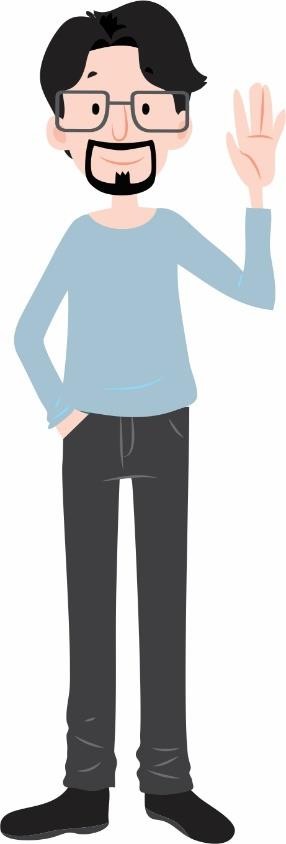 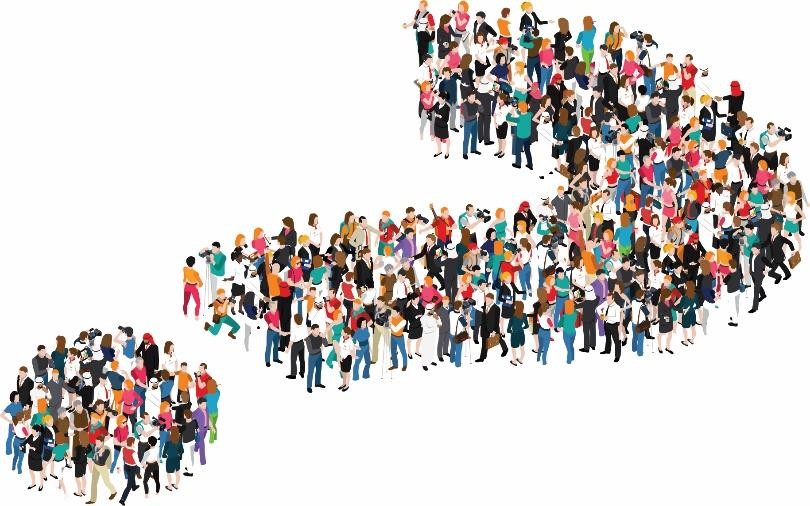 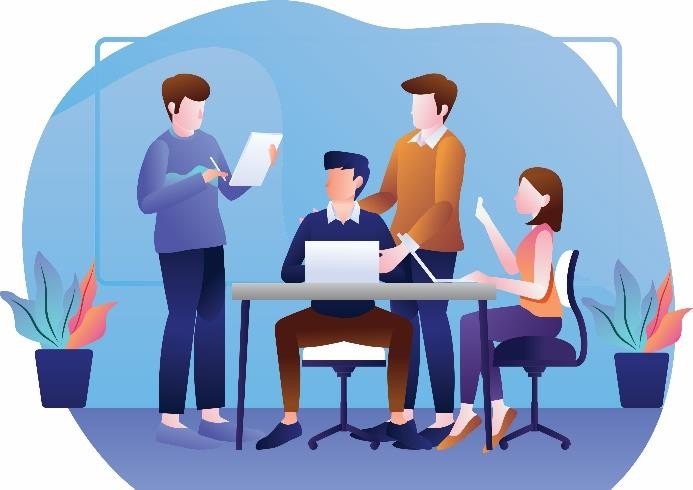 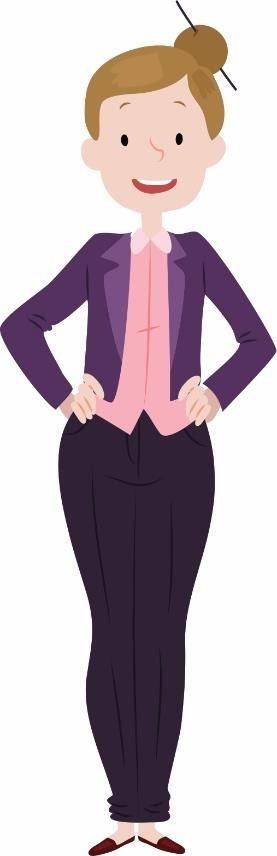 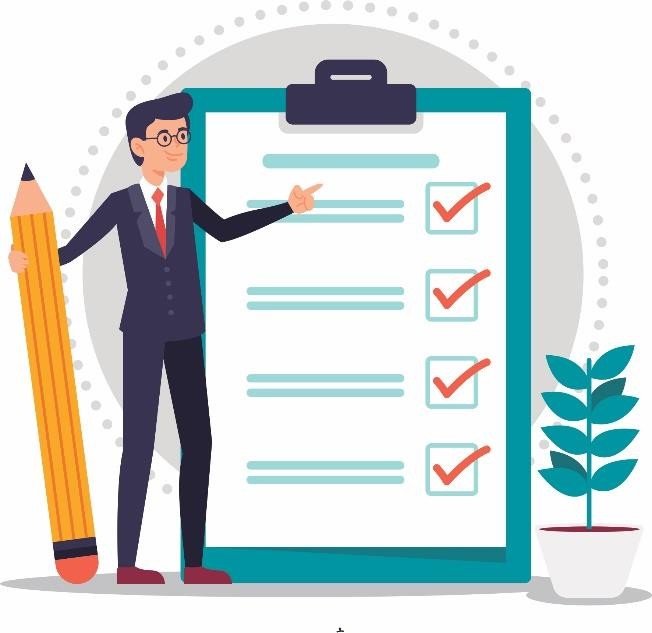 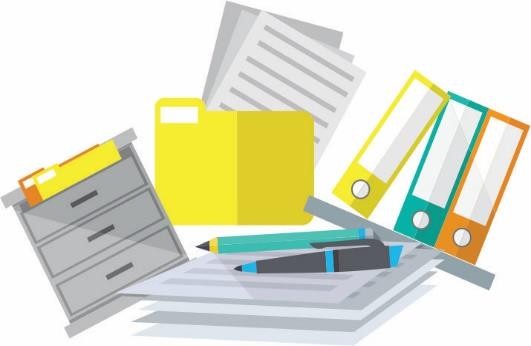 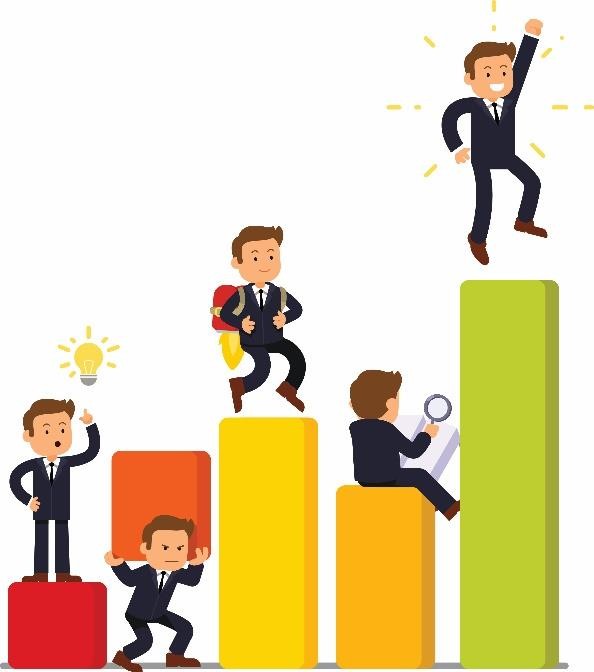 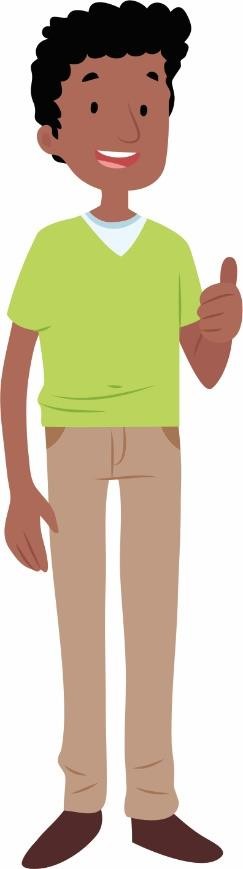 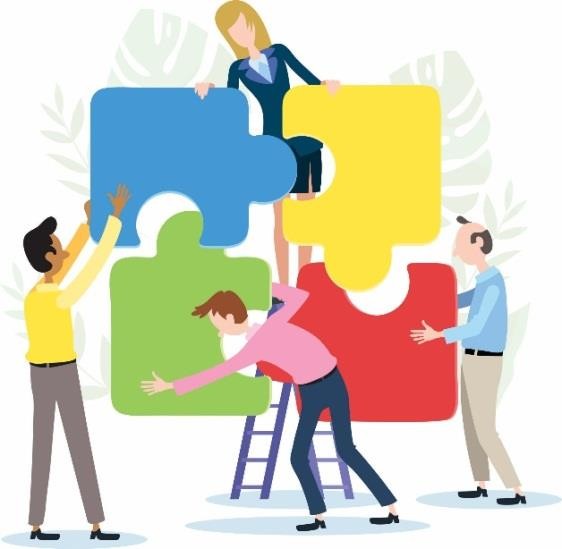 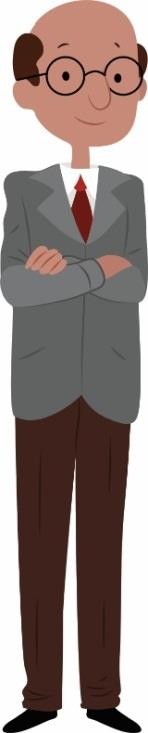 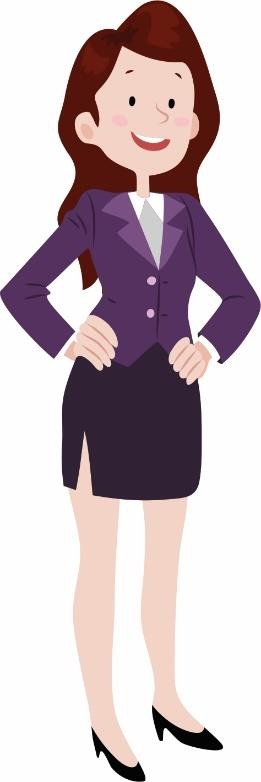 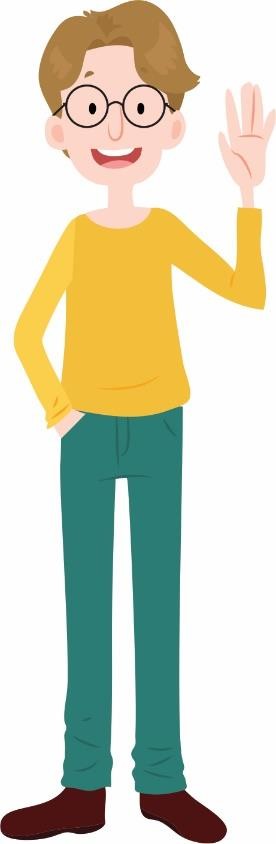 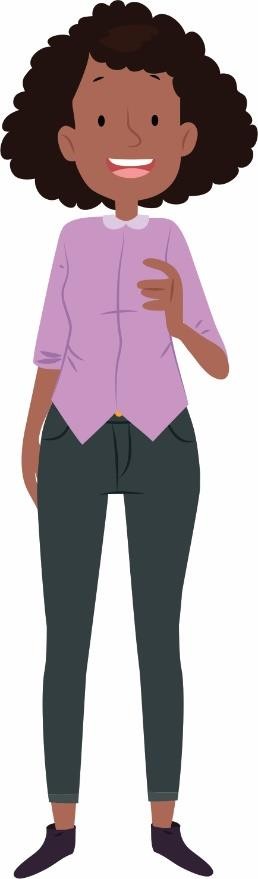 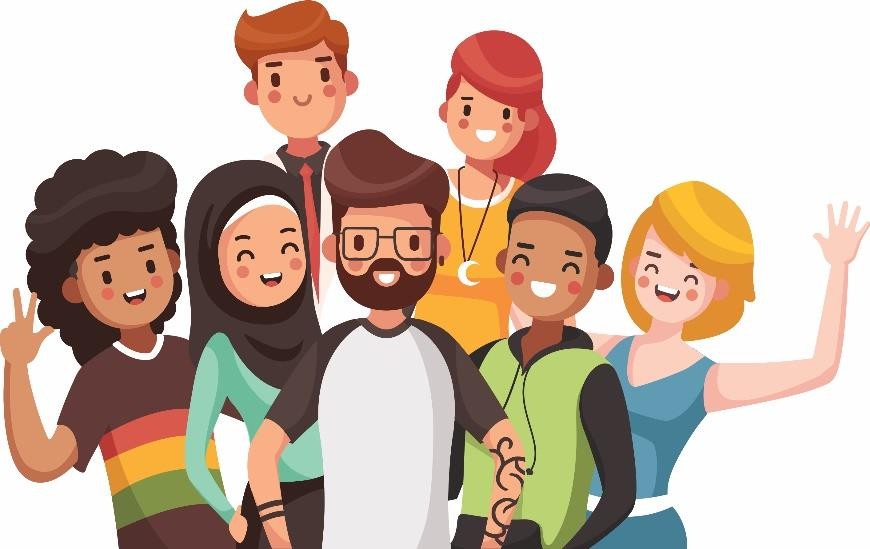 ANEXO IIIDECLARAÇÃO DE NÃO CONTRATAR SERVIDOR OU EMPREGADO PÚBLICOA  organização da sociedade civil, inscrita no  CNPJ  nº., por intermédio de seu representante  legal Sr, DECLARA, sob as penas da lei, que durante o período de vigência da parceria não haverá contratação ou remuneração, a qualquer título e com os recursos repassados por força do Instrumento em referência, de servidor ou empregado público, inclusive aquele que exerça cargo em comissão ou função de confiança de órgão ou entidade da Administração Pública celebrante, ainda que previstas em lei específica e na lei de diretrizes orçamentárias.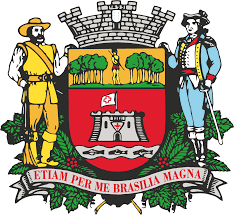 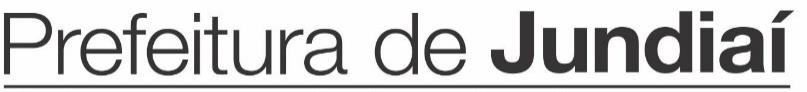 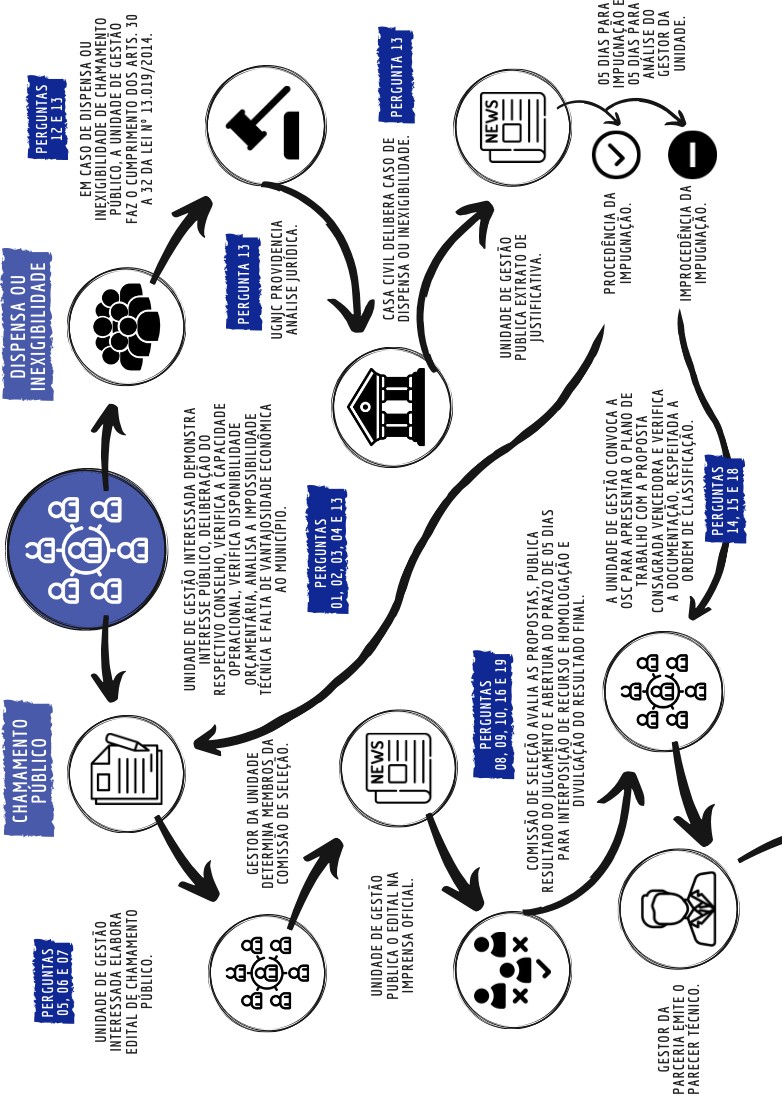 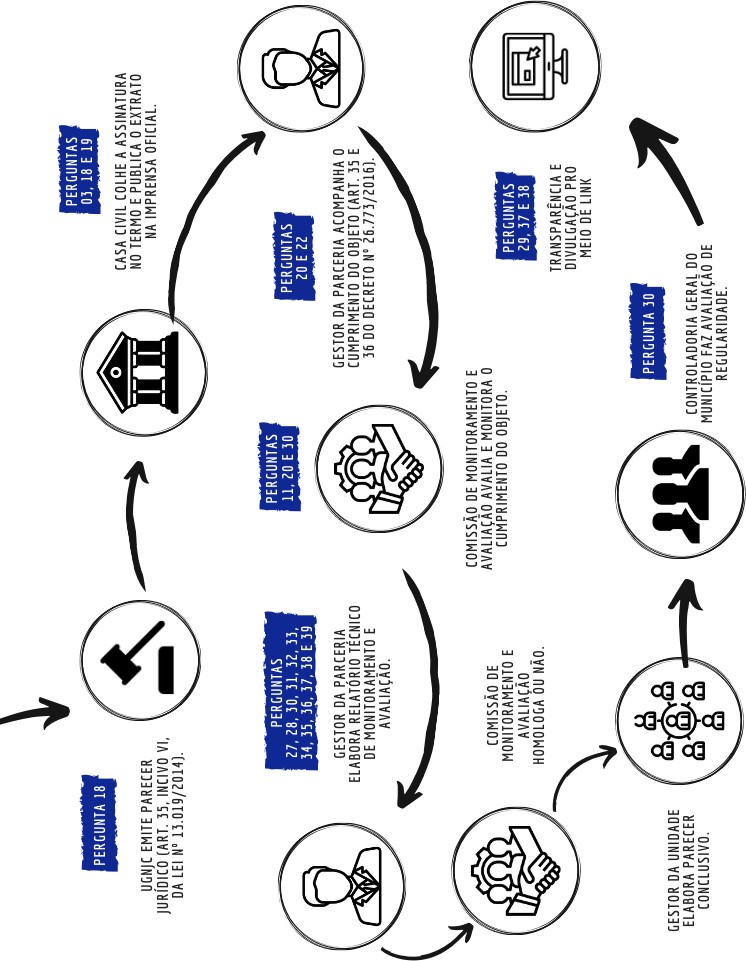 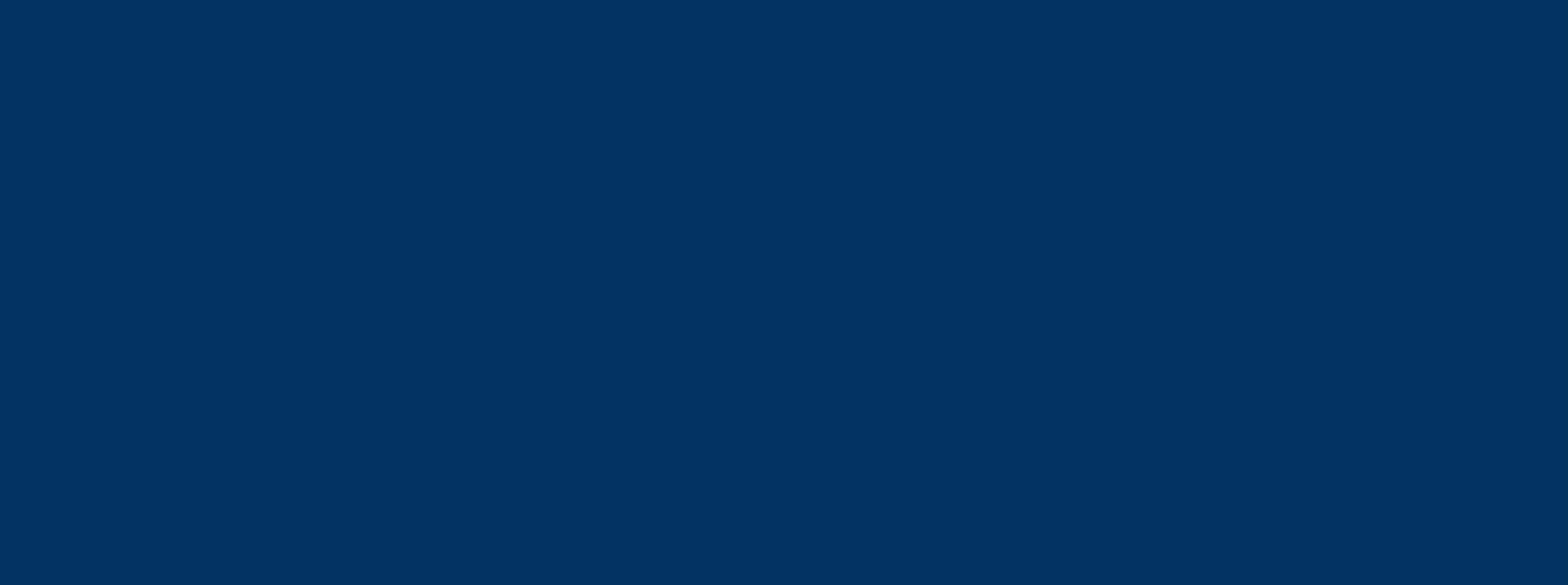 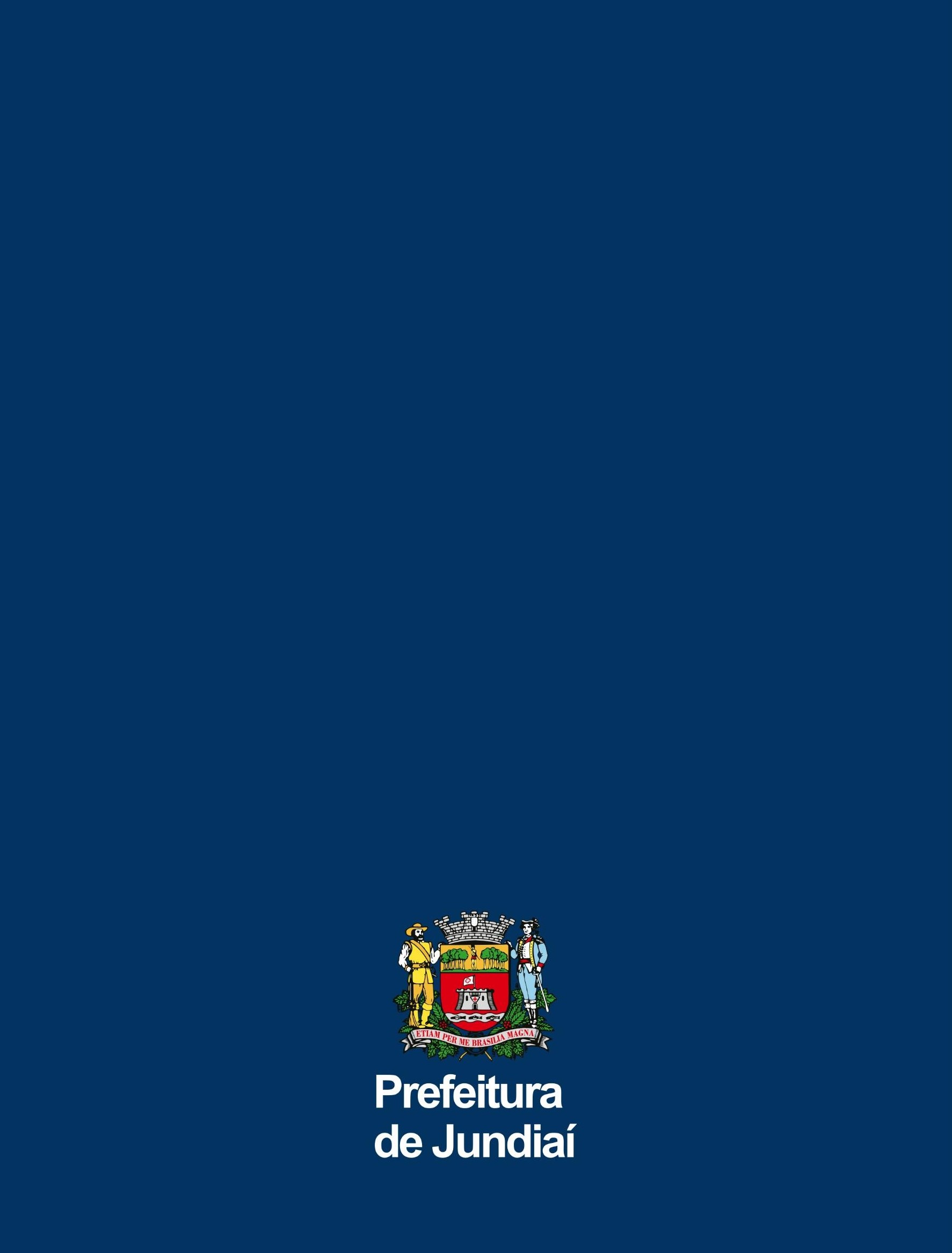 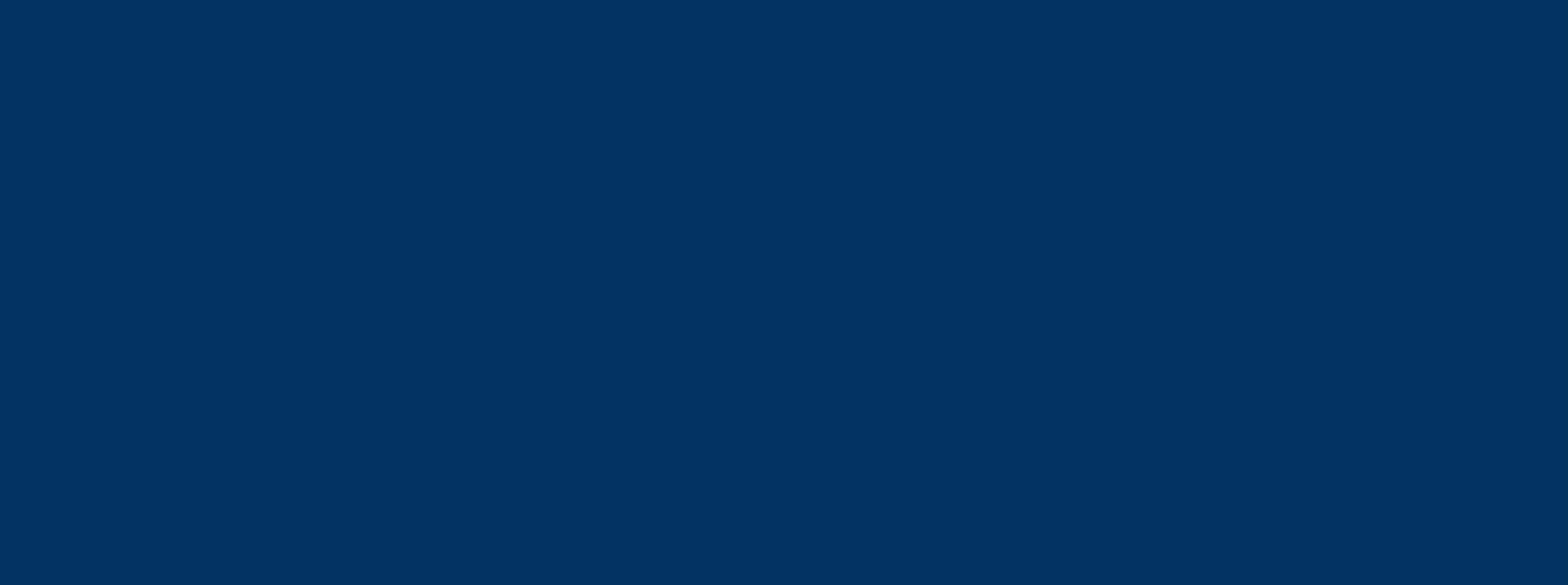 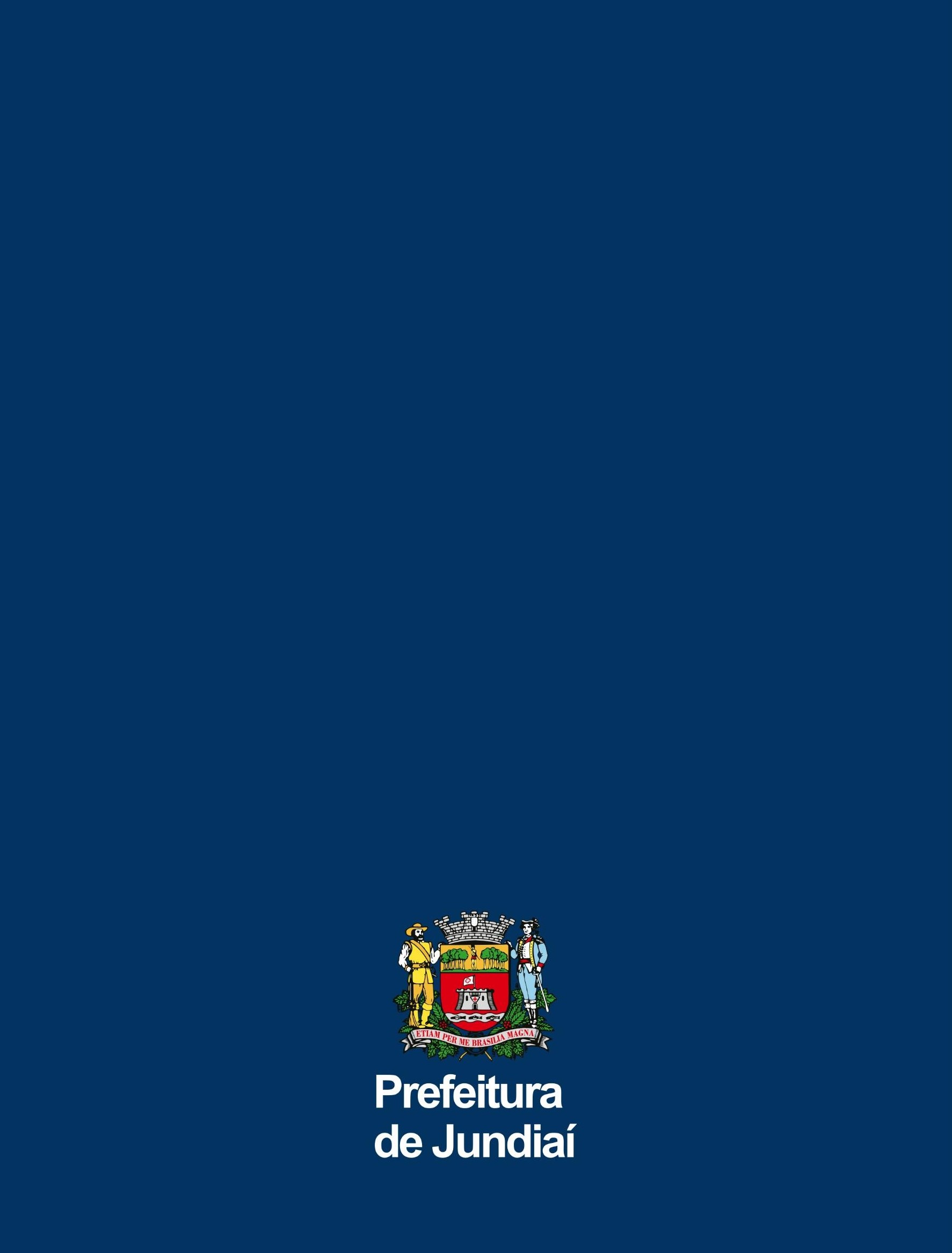 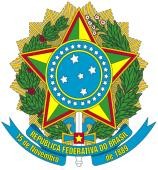 